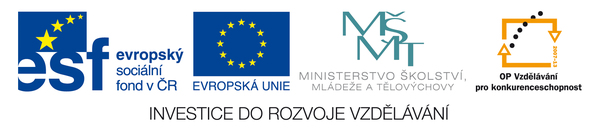 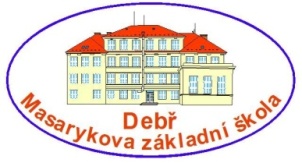 Masarykova základní škola Debř, Mladá Boleslav, příspěvková organizaceNázev a číslo materiálu:VY_32_INOVACE_20_Člověk a příroda_8.ročník – NAROZENÍ DÍTĚTEAutor: Mgr. Martina KolečkářováDatum vypracování: červen 2011Číslo projektu: CZ.1.07/1.4.00/21.1185METODICKÝ POKYN:- VÝKLADOVÁ HODINA- ŽÁCI ZAPISUJÍ PODSTATNÉ INFORMACE- DŮLEŽITÉ INFORMACE ZVÝRAZNĚNYVýukové materiály byly zpracovány na základě dlouholeté praxe pedagoga.- spermie se pomocí bičíku dostává z pochvy do dělohy a vejcovodu- při styku s vajíčkem do něho proniká - 50% dědičné hmoty vajíčko + 50% dědičné hmoty spermie = buňka s normálním obsahem dědičné hmoty (získání vlastností otce i matky)- 1 vajíčko – 1 spermie- 2 vajíčka – 2 spermie = dvouvaječná dvojčata – různé pohlaví, různá podoba- jednovaječná dvojčata – z jednoho vajíčka, které se po prvním rozdělení buňky rozdělí na dvě části a každá se vyvíjí samostatně – jedno pohlaví, stejná podobaSiamská dvojčata – nedokonalé rozdělení vajíčka- oplodněné vajíčko – v děložní sliznici (ta se neodlepí, menstruace neprobíhá)- plodový koláč = placenta – vytvořen v děložní sliznici, zprostředkovává výživu zárodku = embrya (označení do 3. měsíce), později plodu -těhotenství = gravidita – 280 dní (10 lunárních / 9 kalendářních měsíců) - při vývinu jedince – opakování vývoje druhu- plod obalen plodovým obalem vyplněným plodovou vodou- těhotenství končí porodem- význam kojení – mateřské mléko – správná výživa matky- plánování početí - antikoncepce